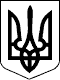 УКРАЇНАМІСЦЕВЕ САМОВРЯДУВАННЯВИКОНАВЧИЙ КОМІТЕТ ЧЕРКАСЬКОЇ СЕЛИЩНОЇ РАДИНОВОМОСКОВСЬКОГО РАЙОНУ ДНІПРОПЕТРОВСЬКОЇ ОБЛАСТІР І Ш Е Н Н Я11 листопада 2021 року 									№ 102Про внесення змін в рішення Черкаськоїселищної ради № 19-03/VIIІ від 24.12.2020 року«Про бюджет Черкаської селищної територіальної громади на 2021 р.»04570000000(код бюджету)	Відповідно до Конституції України, керуючись ст. 26 Закону України «Про місцеве самоврядування в Україні»,  ст. 101 Бюджетного кодексу України, листа Департамента охорони здоров’я Дніпропетровської обласної державної адміністрації вх. № 2983/02-16 від 02.11.2021, лист директора Гвардійського ліцею Черкаської селищної ради від 10.11.2021 № 3065/02-17, 3066/02-17, директора Черкаського ліцею Черкаської селищної ради» від 10.11.2021 № 3079/02-17, начальника відділу бухгалтерського обліку та звітності-головного бухгалтера Черкаської селищної ради від 11.11.2021 № 411/06-05, виконавчий комітет Черкаської селищної ради ВИРІШИВ:Внести зміни в пункт 1 рішення Черкаської селищної ради від 24.12.2020 року № 19-03/VIII та викласти його в наступній редакції:Визначити на 2021 рік :- доходи селищного бюджету на 2021 рік у сумі 228 743 075 гривень, в тому числі доходи загального фонду селищного бюджету в сумі 227 356 945 гривень, спеціального фонду селищного бюджету в сумі 1 386 130 гривень згідно з додатком 1 до цього рішення;- видатки селищного бюджету на 2021 рік у сумі 231 040 074,19 гривень , в тому числі видатки загального фонду селищного бюджету в сумі 195 811 168,82 гривень, видатки спеціального  фонду селищного бюджету 35 228 905,37 гривень;                   - профіцит за загальним фондом селищного бюджету у сумі 31 545 776,18 гривень згідно з додатком 2 до цього рішення;                    - дефіцит за спеціальним фондом селищного бюджету у сумі 33 842 775,37 гривень згідно з додатком 2 до цього рішення;                   - оборотний залишок бюджетних коштів селищного бюджету у розмірі 300 000 гривень, що становить 0,2 відсотки видатків загального фонду селищного бюджету, визначених цим пунктом;                  - резервний фонд селищного бюджету у розмірі 1 500 000 гривень, що становить 0,76 відсотків видатків загального фонду селищного бюджету, визначених цим пунктом.Внести зміни в додаток 3 до рішення Черкаської селищної ради від 24.12.2020 року № 19-03/VIII і викласти його в новій редакції (додається).Внести зміни в додаток 4 до рішення Черкаської селищної ради від 24.12.2020 року № 19-03/VIII і викласти його в новій редакції (додається).Внести зміни в пункт 5 та викласти його в наступній редакції:Затвердити розподіл витрат селищного бюджету на реалізацію місцевих/регіональних програм у сумі 74 017 556 гривень згідно з додатком 5 до цього рішення .Інші пукти рішення залишаються без змін.Додатки 1-5 до  рішення є його невід’ємною частиною.Зобов’язати начальника фінансового відділу  внести відповідні зміни до місцевого бюджету Черкаської селищної ради в установленому чинним законодавством порядку.8.	Дане рішення затвердити на сесії ради.9.	Контроль за виконанням цього рішення покласти на селищного голову.Селищний голова									Юрій ТАРАН